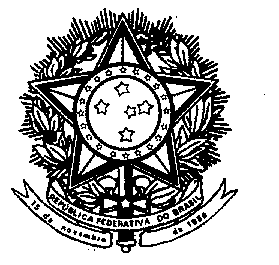 UNIVERSIDADE FEDERAL DO ESPÍRITO SANTOCENTRO DE ARTESATA DE DEFESA DE PROJETO DE GRADUAÇÃO OU TRABALHO DE CONCLUSÃO DE CURSOAos XXX dias do mês de XXXXXXX, realizou-se na sala _____ do Cemuni _____ do Centro de Artes da Universidade Federal do Espírito Santo, a sessão pública de defesa do Projeto de Graduação/Trabalho de Conclusão de Curso intitulado TÍTULO DO PROJETO de autoria do aluno NOME DO ALUNO(A) que concluiu os créditos exigidos para obtenção do título de Bacharel/Licenciado em XXXXXXXX. Os trabalhos foram instalados às _____ horas pelo Presidente da Banca Examinadora e Orientador Professor Dr. XXXXXXXXXXXXXXXXXXXXXXXX. A Banca Examinadora foi constituída pelo Presidente e pelos seguintes Membros: Professor Dr. XXXXXXXXXXXXXXXXXXXXXXXX e Professor Dr. XXXXXXXXXXXXXXXXXXXXXXXX. Após arguição pública do aluno os examinadores deram o parecer final sobre o Projeto de Graduação, tendo sido atribuídas as seguintes notas:Professor Dr. XXXXXXXXXXXXXXXXXXXXXXXX		Nota: Professor Dr. XXXXXXXXXXXXXXXXXXXXXXXX		Nota: Professor Dr. XXXXXXXXXXXXXXXXXXXXXXXX			Nota: 		Média Final: Proclamados os resultados, foram encerrados os trabalhos, cuja ata segue assinada por mim, Presidente da Banca, e pelos demais membros da Banca Examinadora.Vitória, ____ de __________ de 20____________________________________________________________Professor Dr. XXXXXXXXXXXXXXXXXXXXXXXX________________________________________________________Professor Dr. XXXXXXXXXXXXXXXXXXXXXXXX________________________________________________________ Professor Dr. XXXXXXXXXXXXXXXXXXXXXXXXProfessor Orientador / Presidente da Banca Examinadora